　　　　　お便り　　　     2020(令和2)年 春号    宮内 専念寺お知らせ謹啓　春爛漫。日に日に暖かくなってまいりました。門信徒の皆様におかれましては、いかがお過ごしでしょうか。色々と心配事の多い年になりそうです。　さて、前回のお便りでご案内しておりました、「春の総永代経法座」、『花まつり子ども大会』、「降誕会」、「仏婦月例会」は中止といたします。また、今後の法座・行事・仏婦例会・コーラス等、すべて無期限休止といたします。なにとぞご理解ください。行政から「感染拡大の終息宣言」、また同等の社会状況になりましたら、活動再開とします。その際は、お便りをお届けします。　そして、皆様方には自宅のお内仏で朝夕、をし、を味わい喜んで下されば、嬉しく存じます。　　　　　　　　　　　　　　　　　　　　合掌　今年の年回忌表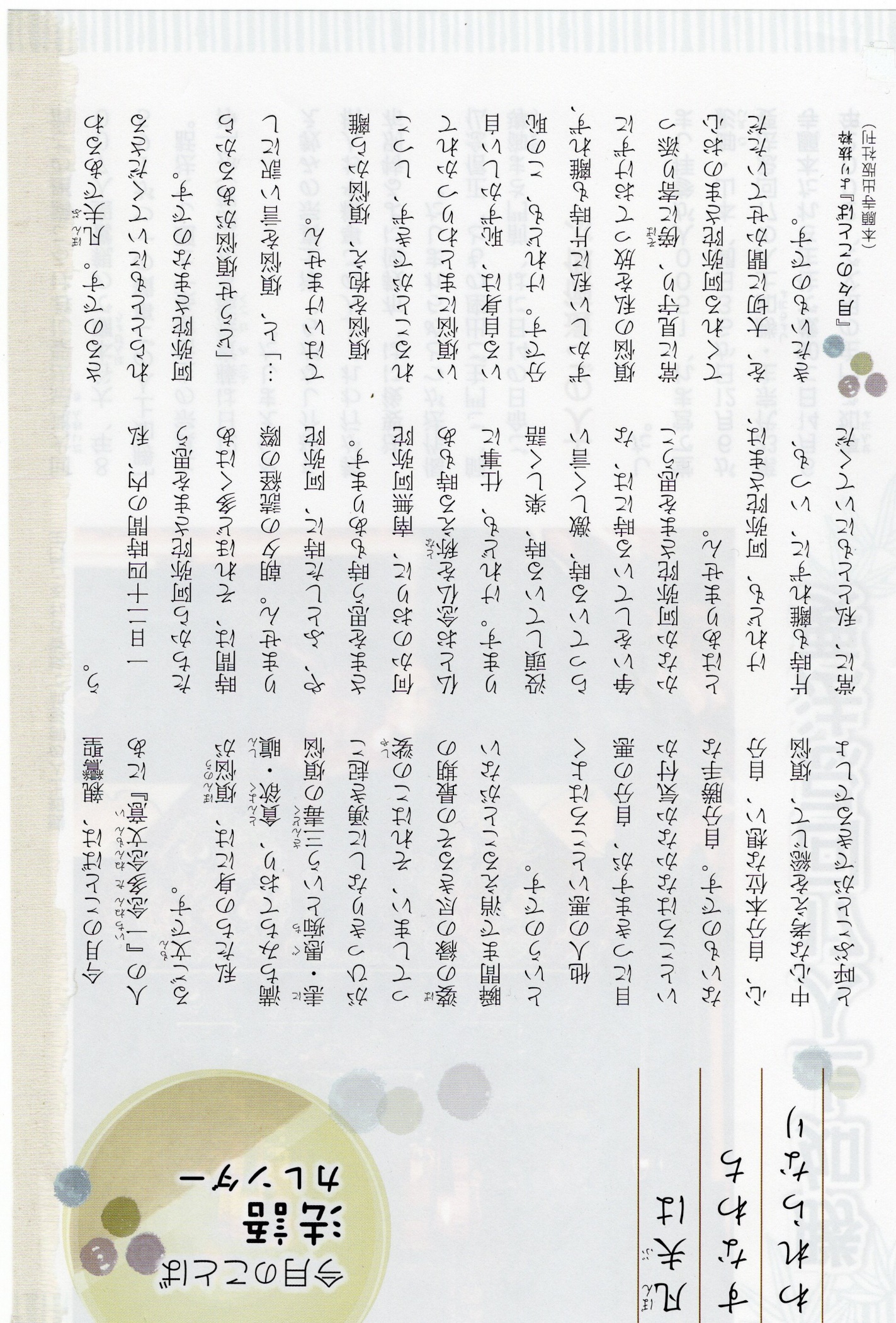 ◇ご葬儀・ご法事の会場について通夜・葬儀や法事が自宅にて行えない時は、専念寺の本堂、または門徒会館（庫裏二階）をお使いください。また、ご法事後の食事（お斎）も会館にて行えます。使用料などは設けておりませんので、気軽にお電話・ご相談ください。※専念寺ホームページ開設。『宮内　専念寺』で検索。http://miyauchi-sennenji.com　　Facebook・Instagram もあります。折々の風景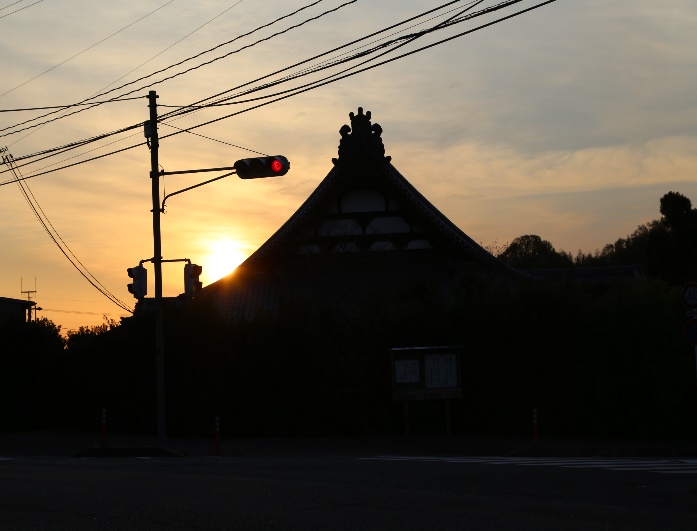 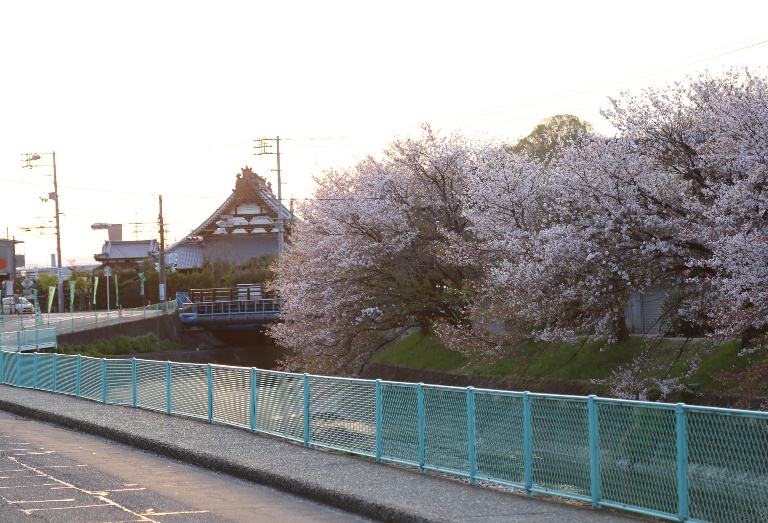 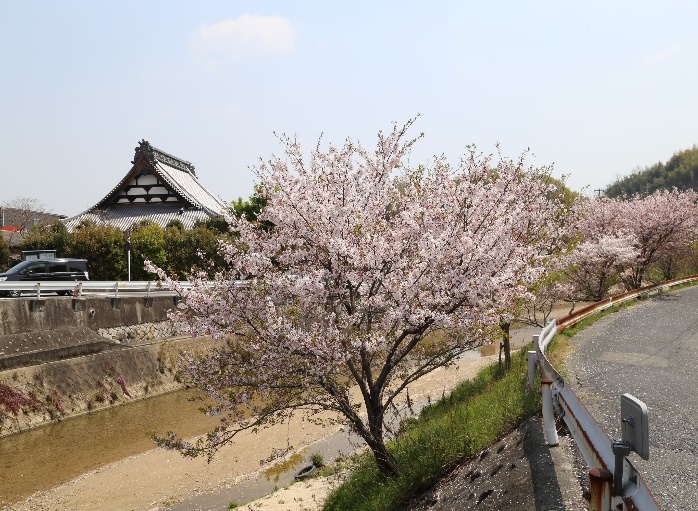 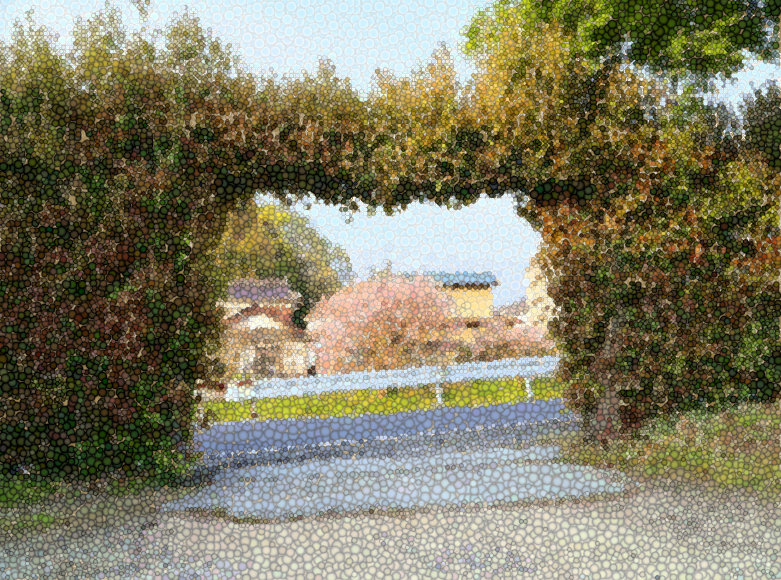 　番犬「ゴマ」ちゃん。１１歳6ヶ月。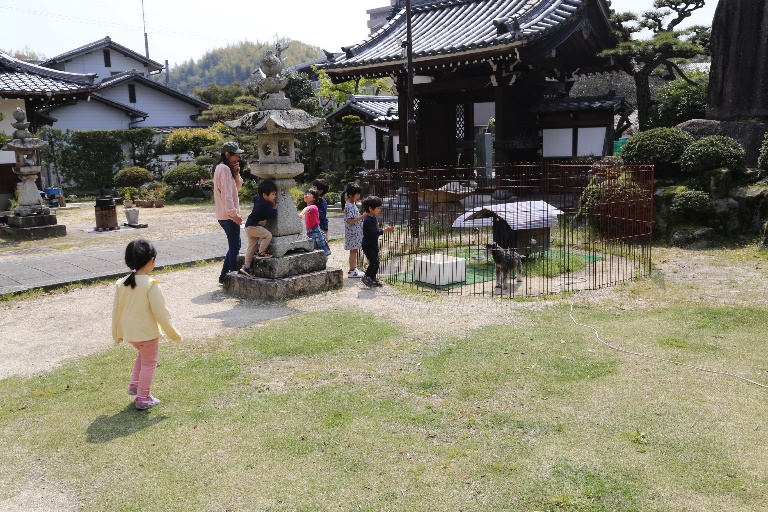 ２０１９（平成31・令和元年）年往生　一周忌２００４（平成１６）年往生　　　　十七回忌２０１８（平成３０）年往生　　　　三回忌１９９６（平成８）年往生　　　　二十五回忌２０１４（平成２６）年往生　　　　　七回忌１９８８（昭和６３）年往生　　　三十三回忌２００８（平成２０）年往生　　　　十三回忌１９７１（昭和４６）年往生　　　　五十回忌